czwartek, 04.06. 2020 r. klasa 3cTemat: Dary wróżek- piękno i brzydotaDzisiaj na zajęciach jeszcze raz przeczytacie utwór Henryka Sienkiewicza ,,Dary wróżek”. Uzupełnicie informacje dotyczące baśni. Zapiszecie przykłady, co według  was jest piękne, i tego,  co jest brzydkie. Ułożycie i zapiszecie zdania na temat: Jak wyobrażacie sobie księżniczkę z bajki za 10 lat. Rozwiążecie zadania matematyczne. Edukacja polonistyczno- społecznaUzupełnij zadania w ćw. pol.-społ. str. 30-31. W książce Piszę wykonaj zadanie 1-2 na str. 74. Edukacja matematyczno- przyrodniczaRozwiąż zadania 1-3  na str. 65 w ćwiczeniach matematyczno- przyrodniczych.   Poćwicz, zatańcz układ taneczny on line. https://youtu.be/_niF6s8tbZE ReligiaWitam.       Dzień dobry. Dzieciom przekazuję plakat z życzeniami w załączniku. A Państwu chciałabym kilka informacji przekazać odnośnie nauki zdalnej.    Przesłałam zaświadczenia o przygotowaniu do I Komunii Świętej, są to zaświadczenia do okazania w parafii, w której dziecko przystępuje do I Komunii Świętej. W niektórych parafiach są konieczne, w innych nie, jednak ja przyjęłam już dawno zasadę, że otrzymuje je każdy, kto zaliczy materiał przygotowujący.       Niektórzy z Państwa jeszcze nie dostarczyli zdjęć tabelek, nadal oczywiście można przesyłać. Wiem, że w niektórych parafiach uroczystości zostały przesunięte na wrzesień lub jeszcze dalej, jednak ja w tym roku zamykam okres przygotowania. W klasie 4 już nie będę odpytywać uczniów z tych zagadnień i dlatego warto ten materiał opanować teraz, dopóki jest na to czas.     Drugą sprawą jest ocena z religii. Zaświadczenie nie jest tożsame z najlepszą oceną tj oceną celującą, gdyż oprócz zaliczeń były zadania w ciągu roku, także w ciągu nauki zdalnej./Rysunek Zwiastowania, palma wielkanocna oraz wezwania Litanii Loretańskiej/      Dziękuję tym wszystkim, którzy pracowali i współpracowali oraz wysłali zadania zdalne. Cieszę się, a tym wszystkim którzy chcą nadrobić można jak najbardziej. Życzę wszystkim wszystkiego dobrego. Szczęść Boże. Dorota Karwath 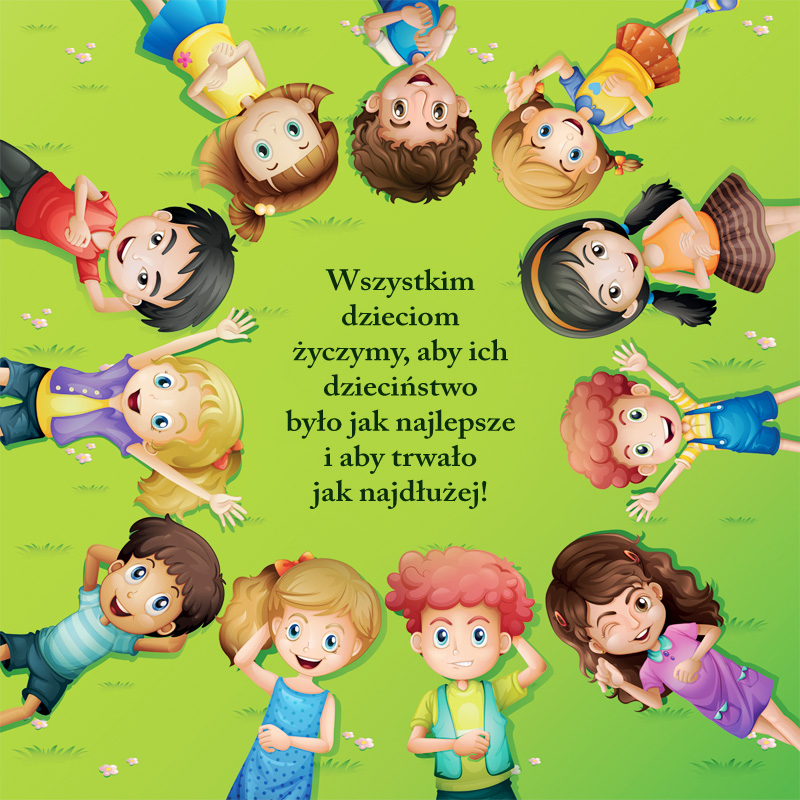 Zadanie Pani Marzeny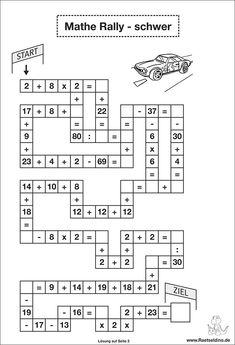 Pozdrawiam was serdecznie, Bogumiła Szymczak